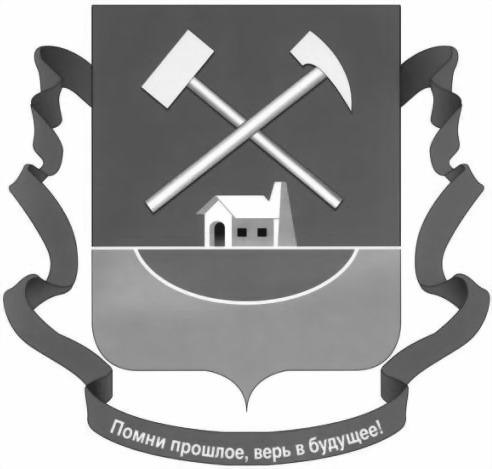 Муниципальное образование город ГайОренбургской областиА Д М И Н И С Т Р А Ц И Я   Г О Р О Д А  Г А ЯПОСТАНОВЛЕНИЕ29.11.2016 г.                                                 г. Гай                                          № 1800-пАОб утверждении Положения о проекте «Народный бюджет»в муниципальном образовании Гайский городской округОренбургской области   В соответствии с Федеральным законом от 6 октября 2003 года № 131-ФЗ «Об общих принципах организации местного самоуправления в Российской Федерации», руководствуясь Уставом муниципального образования Гайский городской округ Оренбургской области                            п о с т а н о в л я е т:1. Утвердить Положение о проекте «Народный бюджет» в муниципальном образовании Гайский городской округ Оренбургской области (далее – Положение) согласно Приложению 1 к настоящему постановлению.2. Утвердить состав Конкурсной комиссии по реализации проекта «Народный бюджет» в муниципальном образовании Гайский городской округ Оренбургской области согласно Приложению 2 к настоящему постановлению.3. Утвердить Порядок работы Конкурсной комиссии по реализации проекта «Народный бюджет» в муниципальном образовании Гайский городской округ Оренбургской области согласно Приложению 3 к настоящему Постановлению.4. Разместить настоящее постановление на официальном сайте администрации города Гая в сети Интернет.5. Финансовому управлению администрации города Гая (И.А.Солошенко) обеспечить координацию работы по реализации проекта «Народный бюджет» в муниципальном образовании Гайский городской округ Оренбургской области.6. Контроль за исполнением настоящего постановления возложить на заместителя главы администрации города по финансово-экономической  политике  С.В. Агашкову.7. Настоящее постановление вступает в силу со дня его обнародования.  Исполняющий полномочия главы Гайского городского округа                                                        В.А.Яничкин